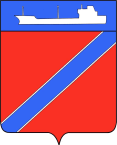 ПОСТАНОВЛЕНИЕАДМИНИСТРАЦИИ ТУАПСИНСКОГО ГОРОДСКОГО ПОСЕЛЕНИЯ               ТУАПСИНСКОГО РАЙОНА от 23.07.2018                                                                     №  797г. ТуапсеОб утверждении Положения о постоянно действующей комиссии по приватизации муниципального имущества, проведению конкурсов или аукционов на право заключения договоров безвозмездного пользования, договоров доверительного управления имуществом, иных договоров, предусматривающих переход прав владения и (или) пользования в отношении муниципального имущества Туапсинского городского поселения Туапсинского районаВ соответствии с Гражданским кодексом Российской Федерации,  Федеральными законами от 06 октября 2003 года № 131-ФЗ «Об общих принципах организации местного самоуправления в Российской Федерации», от  21 декабря 2001 года № 178-ФЗ «О приватизации государственного и муниципального имущества», от 26 июля 2006 года № 135-ФЗ «О защите конкуренции»,   Приказом Федеральной антимонопольной службы России от 10 февраля 2010 года № 67 «О порядке проведения конкурсов или аукционов на право заключения договоров аренды, договоров безвозмездного пользования, договоров доверительного управления имуществом, иных договоров, предусматривающих переход прав в отношении государственного или муниципального имущества и перечне видов имущества, в отношении которого заключение указанных договоров может осуществляться путем проведения торгов в форме конкурса», Положением «О порядке управления и распоряжения объектами муниципальной собственности Туапсинского городского поселения Туапсинского района», утвержденным решением  Совета  Туапсинского  городского поселения Туапсинского района от 03 сентября 2014 года  № 28.4, п о с т а н о в л я ю:1. Утвердить Положение о постоянно действующей комиссии по приватизации муниципального имущества, проведению конкурсов или аукционов на право заключения договоров безвозмездного пользования, договоров доверительного управления имуществом, иных договоров, предусматривающих переход прав владения и (или) пользования в отношении муниципального      имущества       Туапсинского       городского       поселения 2Туапсинского района (далее – комиссия), согласно приложению к настоящему постановлению.2. Сектору по документообороту администрации Туапсинского городского поселения (Кот) обнародовать настоящее постановление в установленном порядке.3. Контроль за выполнением настоящего постановления возложить на заместителя главы администрации Туапсинского городского поселения Туапсинского района  М.В. Кривопалова.4. Постановление вступает в силу со дня его обнародования.Глава Туапсинского городского поселения Туапсинского района 	                                                                           В.К. ЗверевПРИЛОЖЕНИЕУТВЕРЖДЕНО постановлением администрации Туапсинского городского поселения Туапсинского района от 23.07.2018 г.   № 797Положение о  постоянно действующей комиссии по приватизации муниципального имущества, проведению конкурсов или аукционов на право заключения договоров безвозмездного пользования, договоров доверительного управления имуществом, иных договоров, предусматривающих переход прав владения и (или) пользования в отношении муниципального имущества Туапсинского городского поселения Туапсинского района1. Основные положения1.1. Комиссия по приватизации муниципального имущества, проведению конкурсов или аукционов на право заключения договоров безвозмездного пользования, договоров доверительного управления имуществом, иных договоров, предусматривающих переход прав владения и (или) пользования в отношении муниципального имущества Туапсинского городского поселения Туапсинского района (далее – комиссия) является коллегиальным совещательным органом при администрации Туапсинского городского поселения Туапсинского района, уполномоченным проводить торги (конкурсы или аукционы) на право заключения договоров безвозмездного пользования, договоров доверительного управления имуществом, иных договоров, предусматривающих переход прав владения и (или) пользования в отношении муниципального имущества Туапсинского городского поселения Туапсинского района.1.2. Комиссия формируется для организации и проведения торгов в отношении муниципального имущества Туапсинского городского поселения Туапсинского района способами, не противоречащими действующему законодательству о приватизации муниципального имущества, действующему антимонопольному законодательству Российской Федерации.1.3. В своей деятельности комиссия руководствуется Федеральными законами от  21 декабря 2001 года № 178-ФЗ «О приватизации государственного и муниципального имущества», от 26 июля 2006 года № 135-ФЗ «О защите конкуренции»,   Приказом Федеральной антимонопольной службы России от 10 февраля 2010 года № 67 «О порядке проведения конкурсов или аукционов на право заключения договоров аренды, договоров безвозмездного пользования, договоров доверительного управления имуществом, иных договоров, предусматривающих переход прав в отношении государственного или муниципального имущества и перечне видов имущества, в отношении которого заключение указанных договоров может осуществляться путем проведения торгов в форме конкурса», Положением «О порядке управления и распоряжения объектами муниципальной собственности Туапсинского городского поселения Туапсинского района», утвержденным решением  Совета  Туапсинского  городского поселения Туапсинского района от 03 сентября 2014 года  № 28.4, иными федеральными законами, нормативными правовыми актами Правительства Российской Федерации, нормативными правовыми актами местного значения, регулирующими вопросы перехода права в отношении муниципального имущества, и настоящим Положением.2. Порядок формирования комиссии2.1. Состав комиссии формируется и утверждается постановлением администрации Туапсинского городского поселения Туапсинского района.2.2. Комиссия формируется в составе не менее пяти человек. В состав комиссии входят члены комиссии и секретарь комиссии. Из числа членов комиссии назначается Председатель и заместитель председателя комиссии.2.3. Персональный состав комиссии утверждается постановлением администрации Туапсинского городского поселения Туапсинского района.2.4. Председатель комиссии осуществляет общее руководство работой комиссии и несет ответственность за работу комиссии;2.5. Заместитель председателя комиссии в отсутствие председателя комиссии осуществляет общее руководство комиссией.2.6. Секретарь комиссии осуществляет подготовку заседаний комиссии, включая оформление и рассылку необходимых документов, информирование членов комиссии по всем вопросам, относящимся к их функциям, в том числе извещает лиц, принимающих участие в работе комиссии, о времени и месте проведения заседаний не менее чем за два рабочих дня до их начала и обеспечивает членов комиссии необходимыми материалами; оформляет протоколы заседаний комиссии, выдает выписки из протоколов заседаний комиссии, осуществляет иные действия организационно-технического характера, связанные с работой комиссии.2.7. Комиссия является постоянно действующей. Полномочия членов комиссии прекращаются с момента утверждения нового состава комиссии. 2.8. Членами комиссии не могут быть физические лица, лично заинтересованные в результатах конкурсов или аукционов (в том числе физические лица, подавшие заявки на участие в конкурсе или аукционе либо состоящие в штате организаций, подавших указанные заявки), либо физические лица, на которых способны оказывать влияние участники конкурсов или аукционов и лица, подавшие заявки на участие в конкурсе или аукционе (в том числе физические лица, являющиеся участниками (акционерами) этих организаций, членами их органов управления, кредиторами участников конкурсов или аукционов). В случае выявления в составе комиссии указанных лиц организатор конкурса или аукциона, принявший решение о создании комиссии, обязан незамедлительно заменить их иными физическими лицами.3. Основные функции комиссииОсновными функциями комиссии являются:- рассмотрение заявок на участие в аукционе и отбор участников аукциона (конкурса);- ведение протокола рассмотрения заявок на участие в аукционе (конкурсе); - оформление протокола о подведении итогов аукциона (конкурса), протокола об отказе от заключения договора, протокола об отстранении заявителя или участника аукциона от участия в аукционе (конкурсе);- обеспечение нормальных условий для работы, порядка во время проведения торгов, удаление нарушителей из зала в случае установления нарушения со стороны участников торгов, прекращение торгов с правом последующего их возобновления.4. Права и обязанности членов комиссии4.1. Члены комиссии вправе:- проверять оформление всех документов, прилагаемых к заявке на участие в торгах, на предмет их соответствия требованиям законодательства Российской Федерации и документации о проведении торгов; - принимать решение о допуске/ отказе в допуске в участии претендента (заявителя) в торгах;- проверять факт поступления на счет администрации Туапсинского городского поселения Туапсинского района денежных средств претендентов (заявителей) на участие в торгах.4.2. Члены комиссии обязаны:- знать и руководствоваться в своей деятельности требованиями законодательства Российской Федерации, нормативными правовыми актами федерального и местного значения;- лично присутствовать на заседаниях комиссии;- соблюдать порядок рассмотрения заявок на участие в торгах;- не допускать разглашения сведений, ставших известными в ходе подготовки и проведения торгов, кроме случаев, прямо предусмотренных законодательством Российской Федерации.5. Регламент работы комиссии5.1. Работа комиссии осуществляется на ее заседаниях. Отсутствие кого-либо из членов комиссии допускается только по уважительной причине в соответствии с трудовым законодательством Российской Федерации.5.2. Заседания комиссии проводятся по мере наличия принятых решений администрации Туапсинского городского поселения Туапсинского района о назначении торгов, Прогнозным планом (программой) приватизации муниципального имущества Туапсинского городского поселения Туапсинского района на очередной финансовый период.5.3. Решения комиссии принимаются простым большинством голосов от числа присутствующих на заседании членов комиссии и оформляются протоколом.5.4. Комиссия правомочна осуществлять свои функции, если на заседании комиссии присутствует не менее пятидесяти процентов общего числа ее членов. Члены комиссии должны быть уведомлены о месте, дате и времени проведения заседания комиссии. Члены комиссии лично участвуют в заседаниях и подписывают протоколы заседаний комиссии. Решения комиссии принимаются открытым голосованием простым большинством голосов членов комиссии, присутствующих на заседании. Каждый член комиссии имеет один голос, в случае равенства голосов членов комиссии голос председателя комиссии является решающим.5.5. Любые действия (бездействие) комиссии могут быть обжалованы в порядке, установленном законодательством Российской Федерации, если такие действия (бездействие) нарушают права и законные интересы участников торгов.Исполняющий обязанностиначальника отдела имущественных и земельных отношений                                                                 Ю.А. Илюшкина